Escheat 37, 1939 County of Antigonish and the Crown (Eigg Mountain Settlement History)The depicted plus…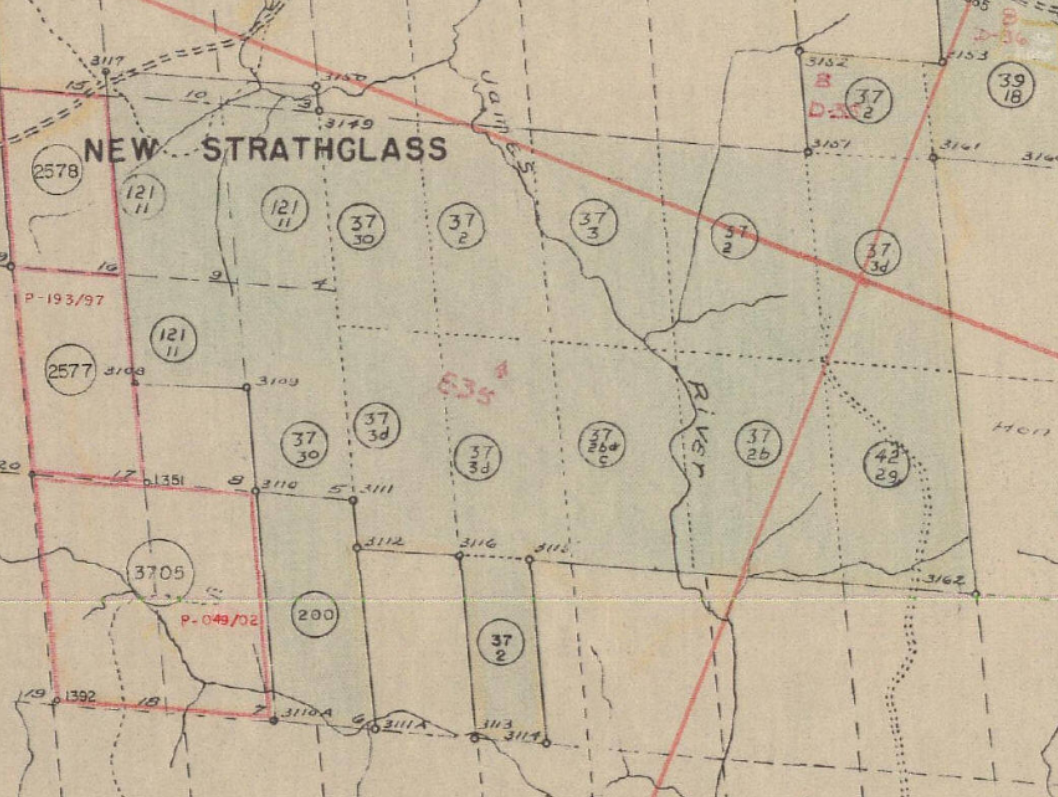 -see PDF